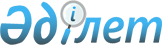 Түркістан облысы Созақ ауданында жергілікті қоғамдастықтың бөлек жиындарын өткізудің қағидаларын және жергілікті қоғамдастық жиынына қатысу үшін ауыл, шағын аудан, көше, көппәтерлі тұрғын үй тұрғындары өкілдерінің сандық құрамын бекіту туралыТүркістан облысы Созақ аудандық мәслихатының 2023 жылғы 7 қарашада № 62 шешiмi
      "Қазақстан Республикасындағы жергілікті мемлекеттік басқару және өзін-өзі басқару туралы"Қазақстан Республикасы Заңының 39-3-бабының 6-тармағына және "Жергілікті қоғамдастықтың бөлек жиындарын өткізудің үлгілік қағидаларын бекіту туралы" Қазақстан Республикасы Ұлттық экономика министрінің 2023 жылғы 23 маусымдағы № 122 (Нормативтік құқықтық актілерді мемлекеттік тіркеу тізілімінде № 32894 болып тіркелген) бұйрығына сәйкес, Созақ аудандық мәслихаты ШЕШІМ ҚАБЫЛДАДЫ:
      1. Осы шешімнің 1-қосымшасына сәйкес қос беріліп отырған Түркістан облысы Созақ ауданында жергілікті қоғамдастықтың бөлек жиындарын өткізудің қағидалары бекітілсін.
      2. Осы шешімнің 2-қосымшасына сәйкес Түркістан облысы Созақ ауданында жергілікті қоғамдастық жиынына қатысу үшін ауыл, шағын аудан, көше, көппәтерлі тұрғын үй тұрғындары өкілдерінің сандық құрамы бекітілсін.
      3. Осы шешім оның алғашқы ресми жарияланған күнінен кейін күнтізбелік он күн өткен соң қолданысқа енгізіледі. Түркістан облысы Созақ ауданында жергілікті қоғамдастықтың бөлек жиындарын өткізудің қағидалары 1-тарау. Жалпы ережелер
      1. Осы Түркістан облысы Созақ ауданында жергілікті қоғамдастықтың бөлек жиындарын өткізудің қағидалары "Қазақстан Республикасындағы жергілікті мемлекеттік басқару және өзін-өзі басқару туралы" Қазақстан Республикасы Заңының 39-3-бабының 6-тармағына, "Жергілікті қоғамдастықтың бөлек жиындарын өткізудің үлгілік қағидаларын бекіту туралы" Қазақстан Республикасы Ұлттық экономика министрінің 2023 жылғы 23 маусымдағы № 122 (Нормативтік құқықтық актілерді мемлекеттік тіркеу тізілімінде № 32894 болып тіркелген) бұйрығына сәйкес әзірленді және Созақ ауданы тұрғындарының жергілікті қоғамдастықтың бөлек жиындарын өткізу тәртібін белгілейді.
      2. Осы қағидаларда мынадай негізгі ұғымдар пайдаланылады:
      1) жергілікті қоғамдастық бөлек жиыны – ауыл, кент, ауылдық/кенттік округ, шағын аудан, көше, көппәтерлі тұрғын үй тұрғындарының (жергілікті қоғамдастық мүшелерінің) жергілікті қоғамдастық жиынына қатысу үшін өкілдерді сайлауға тікелей қатысуы;
      2) жергілікті қоғамдастық – шекараларында жергілікті өзін-өзі басқару жүзеге асырылатын, оның органдары құрылатын және жұмыс істейтін тиісті әкімшілік-аумақтық бірліктің аумағында тұратын тұрғындардың (жергілікті қоғамдастық мүшелерінің) жиынтығы. 2-тарау. Жергілікті қоғамдастықтың бөлек жиындарын өткізу тәртібі
      3. Жергілікті қоғамдастықтың бөлек жиынын өткізу үшін ауылдың, кенттің, ауылдықокругтің аумағы учаскелерге (ауылдар, шағын аудандар, көшелер, көппәтерлі тұрғын үйлер) бөлінеді.
      4. Жергілікті қоғамдастықтың бөлек жиындарында жергілікті қоғамдастық жиынына қатысу үшін саны үш адамнан аспайтын өкілдер сайланады.
      5. Ауылдың, кенттің және ауылдықокругтің әкімі ауыл, шағын аудан, көше, көппәтерлі тұрғын үй шегінде жергілікті қоғамдастықтың бөлек жиынын шақырады және өткізуді ұйымдастырады.
      Шағын аудан немесе көше шегінде көппәтерлі үйлер болған кезде көппәтерлі үйдің бөлек жиындары жүргізілмейді.
      6. Жергілікті қоғамдастықтың бөлек жиындарының шақырылу уақыты, орны және талқыланатын мәселелер туралы жергілікті қоғамдастықтың халқын ауылдың, кенттің,ауылдық округтің әкімі бұқаралық ақпарат құралдары арқылы немесе өзге де тәсілдермен өткізілетін күнге дейін күнтізбелік он күннен кешіктірмей хабардар етеді.
      7. Жергілікті қоғамдастықтың бөлек жиынын ашудың алдында тиісті ауылдың, кенттің, шағын ауданның, көшенің, көппәтерлі тұрғын үйдің қатысып отырған тұрғындарын тіркеу жүргізіледі.
      Кәмелетке толмағандардың, сот әрекетке қабілетсіз деп таныған адамдардың, сондай-ақ сот үкімі бойынша бас бостандығынан айыру орындарында ұсталатын адамдардың жергілікті қоғамдастықтың бөлек жиынына қатысуына жол берілмейді.
      Жергілікті қоғамдастықтың бөлек жиыны осы ауылда, кентте, шағын ауданда, көшеде, көппәтерлі үйде тұратын тұрғындардың (жергілікті қоғамдастық мүшелерінің) кемінде он пайызы қатысқан кезде өтті деп есептеледі.
      8. Жергілікті қоғамдастықтың бөлек жиынын ауылдың, кенттің, ауылдық округтің әкімі немесе ол уәкілеттік берген тұлға ашады.
      Ауылдың, кенттің, ауылдық округтің әкімі немесе ол уәкілеттік берген тұлға бөлек жергілікті қоғамдастық жиынының төрағасы болып табылады.
      Жергілікті қоғамдастықтың бөлек жиынында хаттама жүргізіледі, жергілікті қоғамдастықтың бөлек жиынының хаттамасын ресімдеу үшін ашық дауыс беру арқылы хатшы сайланады.
      9. Жергілікті қоғамдастық жиынына қатысу үшін ауыл, кент, шағын аудан, көше, көппәтерлі тұрғын үй тұрғындары өкілдерінің кандидатураларынСозақ аудандық мәслихаты бекіткен сандық құрамға сәйкес жергілікті қоғамдастықтың бөлек жиынының қатысушылары ұсынады.
      10. Дауыс беру ашық тәсілмен әрбір кандидатура бойынша дербес жүргізіледі. Жергілікті қоғамдастықтың бөлек жиынына қатысушылардың ең көп дауысын жинаған кандидаттар сайланды деп есептеледі.
      Егер жергілікті қоғамдастықтың бөлек жиынында дауыс беру кезінде қатысушылардың дауыстары тең бөлінген жағдайда, бөлек жиынның төрағасы шешуші дауыс құқығын пайдаланады.
      11. Жергілікті қоғамдастықтың бөлек жиынының хаттамасына төраға мен хатшы қол қояды және бөлек жиын өткізілген күннен бастап екі жұмыс күні ішінде жиын хатшысы тіркеу үшін ауыл, кенттің, ауылдық округ әкімінің аппаратына береді.
      Жергілікті қоғамдастық жиынында немесе жергілікті қоғамдастық жиналысында хаттама жүргізіледі, онда:
      1) жергілікті қоғамдастық жиынының немесе жергілікті қоғамдастық жиналысының өткізілген күні мен орны;
      2) тиісті аумақта тұратын және жергілікті қоғамдастық жиынына немесе жергілікті қоғамдастық жиналысына қатысуға құқығы бар жергілікті қоғамдастық мүшелерінің жалпы саны;
      3) қатысушылардың саны және олардың тегі, аты, әкесінің аты (ол болған жағдайда) көрсетілген тізім;
      4) жергілікті қоғамдастық жиынының немесе жергілікті қоғамдастық жиналысының төрағасы мен хатшысының тегі, аты, әкесінің аты (ол болған жағдайда);
      5) күн тәртібі, сөйленген сөздердің мазмұны және қабылданған шешімдер көрсетіледі. Түркістан облысы Созақ ауданында жергілікті қоғамдастық жиынына қатысу үшін ауыл, шағын аудан, көше, көппәтерлі тұрғын үй тұрғындары өкілдерінің сандық құрамы 1.Жартытөбе ауылдық округі 2.Құмкент ауылдық округі 3.Шолаққорған ауылдық округі 4.Таукент кенті 5.Сызған ауылдық округі 6.Созақ ауылдық округі 7.Қарақұр ауылдық округі 8.Қаратау ауылдық округі 9.Тасты ауылдық округі 10.Шу ауылдық округі 11.Жуантөбе ауылдық округі 12.Қыземшек кенті
					© 2012. Қазақстан Республикасы Әділет министрлігінің «Қазақстан Республикасының Заңнама және құқықтық ақпарат институты» ШЖҚ РМК
				
      Созақ аудандық мәслихатының төрағасы

О.Жәмиев
Созақ аудандық мәслихаттың
2023 жылғы 7 қарашадағы
№ 62 шешіміне қосымшаСозақ аудандық мәслихаттың
2023 жылғы 7 қарашадағы
№ 62 шешіміне 2 қосымша
Ауыл атауы
Халық саны
Халық санына барабар айқындау
Жергілікті қоғамдастық жиынына қатысу үшін ауыл, шағын аудан, көше, көппәтерлі тұрғын үй тұрғындары өкілдерінің сандық құрамы
Жартытөбе
1639
10 мың халыққа дейін – 5-10 өкілден
8
Аққолтық
1225
10 мың халыққа дейін - 5-10 өкілден
5
Бабата
1098
10 мың халыққа дейін– 5-10 өкілден
5
Ауыл атауы
Халық саны
Халық санына барабар айқындау
Жергілікті қоғамдастық жиынына қатысу үшін ауыл, шағын аудан, көше, көппәтерлі тұрғын үй тұрғындары өкілдерінің сандық құрамы
Құмкент
2286
10 мың халыққа дейін - 5-10 өкілден
8
Қызылкөл
767
10 мың халыққа дейін 5-10 өкілден
5
Қызылқанат
639
10 мың халыққа дейін 5-10 өкілден
5
Ауыл атауы
Халық саны
Халық санына барабар айқындау
Жергілікті қоғамдастық жиынына қатысу үшін ауыл, шағын аудан, көше, көппәтерлі тұрғын үй тұрғындары өкілдерінің сандық құрамы
Шолаққорған
13824
10-15 мың халық – 11-15 өкілден
15
Теріскей
2914
10 мың халыққа дейін - 5-10 өкілден
5
Жеткіншек
523
10 мың халыққа дейін - 5-10 өкілден
5
Абай
502
10 мың халыққа дейін - 5-10 өкілден
5
Балдысу
331
10 мың халыққа дейін - 5-10 өкілден
5
Қарабұлақ
209
10 мың халыққа дейін - 5-10 өкілден
5
Ауыл атауы
Халық саны
Халық санына барабар айқындау
Жергілікті қоғамдастық жиынына қатысу үшін ауыл, шағын аудан, көше, көппәтерлі тұрғын үй тұрғындары өкілдерінің сандық құрамы
Таукент
8105
10 мың халыққа дейін 5-10 өкілден
10
Ауыл атауы
Халық саны
Халық санына барабар айқындау
Жергілікті қоғамдастық жиынына қатысу үшін ауыл, шағын аудан, көше, көппәтерлі тұрғын үй тұрғындары өкілдерінің сандық құрамы
Қозмолдақ
1766
10 мың халыққа дейін–5-10 өкілден
8
Қайнар
1162
10 мың халыққа дейін – 5-10 өкілден
5
Сызған
848
10 мың халыққа дейін – 5-10 өкілден
5
Басбұлақ
386
10 мың халыққа дейін –5-10 өкілден
5
Ауыл атауы
Халық саны
Халық санына барабар айқындау
Жергілікті қоғамдастық жиынына қатысу үшін ауыл, шағын аудан, көше, көппәтерлі тұрғын үй тұрғындары өкілдерінің сандық құрамы
Созақ
6110
10 мың халыққа дейін - 5-10 өкілден
5
Шақырық
2907
10 мың халыққа дейін - 5-10 өкілден
5
Көктөбе
900
10 мың халыққа дейін -5-10 өкілден
5
Ыбырай
743
10 мың халыққа дейін -5-10 өкілден
5
Ауыл атауы
Халық саны
Халық санына барабар айқындау
Жергілікті қоғамдастық жиынына қатысу үшін ауыл, шағын аудан, көше, көппәтерлі тұрғын үй тұрғындары өкілдерінің сандық құрамы
Қарақұр
2362
10 мың халыққа дейін - 5-10 өкілден
5
Раң
432
10 мың халыққа дейін - 5-10 өкілден
5
Шаға
513
10 мың халыққа дейін - 5-10 өкілден
5
Ауыл атауы
Халық саны
Халық санына барабар айқындау
Жергілікті қоғамдастық жиынына қатысу үшін ауыл, шағын аудан, көше, көппәтерлі тұрғын үй тұрғындары өкілдерінің сандық құрамы
Бақырлы
1351
10 мың халыққа дейін – 5-10 өкілден
8
Ақсүмбе
502
10 мың халыққа дейін – 5-10 өкілден
5
Саржаз
318
10 мың халыққа дейін - 5-10 өкілден
5
Ауыл атауы
Халық саны
Халық санына барабар айқындау
Жергілікті қоғамдастық жиынына қатысу үшін ауыл, шағын аудан, көше, көппәтерлі тұрғын үй тұрғындары өкілдерінің сандық құрамы
Тасты
1390
10 мың халыққа дейін – 5-10 өкілден
8
Қылти
160
10 мың халыққа дейін – 5-10 өкілден
5
Ауыл атауы
Халық саны
Халық санына барабар айқындау
Жергілікті қоғамдастық жиынына қатысу үшін ауыл, шағын аудан, көше, көппәтерлі тұрғын үй тұрғындары өкілдерінің сандық құрамы
Шу
672
10 мың халыққа дейін– 5-10 өкілден
7
Ауыл атауы
Халық саны
Халық санына барабар айқындау
Жергілікті қоғамдастық жиынына қатысу үшін ауыл, шағын аудан, көше, көппәтерлі тұрғын үй тұрғындары өкілдерінің сандық құрамы
Жуантөбе
2021
10 мың халыққа дейін 5-10 өкілден
8
Ауыл атауы
Халық саны
Халық санына барабар айқындау
Жергілікті қоғамдастық жиынына қатысу үшін ауыл, шағын аудан, көше, көппәтерлі тұрғын үй тұрғындары өкілдерінің сандық құрамы
Қыземшек
4177
10 мың халыққа дейін 5-10 өкілден
8
Тайқоңыр
670
10 мың халыққа дейін 5-10 өкілден
5